IES Consulting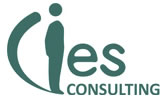 Talent Searchers Providing ExperiencesAdministration Asisstant in BARCELONA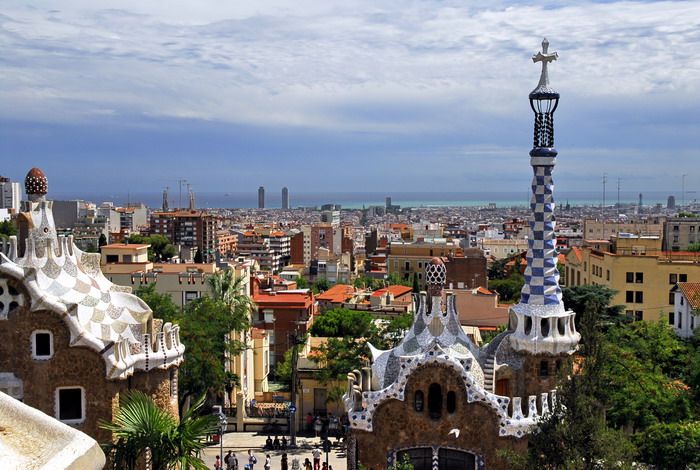 WHERE? Barcelona, SpainWHEN? March 2016 DURATION: minimum 6 monthsHOW MANY HOURS? Full-time, 40h/weekHotel 4 estrellas ubicado a sólo 20 minutos del centro de Barcelona, con fácil acceso en metro y sistema de transporte público. Ofrece a sus clientes variados servicios para el ocio y negocio. Además cuenta con amplios jardines y piscina. Forma parte de un Grupo Hotelero Internacional, que opera en 90 países.The tasks are varied: - Controlar toda la facturación de Recepción y de Restaurante (Efectivo, Visas, Amex, Diners, etc): todas las liquidaciones diarias se controlan para ver si están correctamente facturadas;
- Controlar los Ingresos bancarios (cobros de Clientes a crédito y de facturas pro formas);
- Preparar los Ingresos de liquidaciones (dos veces por semana) para ingresar en el banco;
- Controlar los fondos de recepción y restaurante, se hacen controles sorpresa a los responsables de los fondos (auditorías);
- Investigación de reclamaciones por duplicidad de cargos o errores en los cargos de los clientes de pago directo;
- Gestión de la recepción del correo;
- Petición Informes Financieros y Condiciones de Crédito para empresas habituales;
- Facturas de Clientes a Crédito ( investigación de incidencias de facturas);
- Contabilización de cobros de Clientes a crédito (no es una contabilidad complicada, con nociones básicas es suficiente);
- Envío de facturas de Proveedores al Centro Contable y Provisiones.We are looking for:Studies: Marketing, Commerce, Administration, TourismLanguages:  UPPER INTERMEDIATE SPANISHWe offer:Remuneration: 230€/month + accommodation+foodInteresting tasks, international and pleasant work environment* Our recruitment process is free. Only if you get accepted and the company confirms your application, we will require an administration fee. All our internships provide salary, so we guarantee that costs of the service will pay off.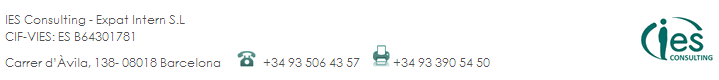 